ҠАРАР                                                                                    РЕШЕНИЕ         18 ноябрь  2014 й                     №   154                   18 ноября  2014г.Об установлении налога на имущество физических лицВ соответствии с Налоговым кодексом Российской Федерации Совет сельского поселения Зилаирский сельсовет муниципального района Баймакский район Республики Башкортостан  решил:1. Ввести на территории сельского поселения Зилаирский сельсовет муниципального района Баймакский район Республики Башкортостан  налог на имущество физических лиц.  2. Установить что налоговая база в отношении объектов налогообложения определяется исходя из их кадастровой стоимости.3. Установить ставки налога на имущество физических лиц:1) 0,2 процента в 2015 году и 0,3 процента в 2016 году и последующие годы в отношении следующих объектов налогообложения:жилых домов, жилых помещений;объектов незавершенного строительства в случае, если проектируемым назначением таких объектов является жилой дом;единых недвижимых комплексов, в состав которых входит хотя бы одно жилое помещение (жилой дом);гаражей и машино-мест;хозяйственных строений или сооружений, площадь каждого из которых не превышает 50 квадратных метров и которые расположены на земельных участках, предоставленных для ведения личного подсобного, дачного хозяйства, огородничества, садоводства или индивидуального жилищного строительства;2)1,5 процента в 2015 году и 2 процента в 2016 году и последующие годы в отношении объектов налогообложения, включенных в перечень, определяемый в соответствии с пунктом 7 статьи 3782 Налогового кодекса, а также в отношении объектов налогообложения, кадастровая стоимость каждого из которых превышает 300 миллионов рублей; 3) 0,5 процента в отношении прочих объектов налогообложения.	3. Решение подлежит официальному обнародованию в здании администрации сельского поселения  Зилаирский сельсовет муниципального района Баймакский район Республики Башкортостан по адресу: 453653, Республика Башкортостан, Баймакский район, с.Ургаза, ул.Давлетшиной, д.1 не позднее 30 ноября 2014 года.4. Признать утратившим силу решение № 118 от «18» ноября 2013 года «Об установлении налога на имущество физических лиц»           5. Настоящее решение вступает в силу с 1 января 2015 года, но не ранее чем по истечении одного месяца со дня его официального опубликования.Глава сельского поселения                                                                                           Зилаирский сельсоветМуниципального района Баймакский районРеспублики Башкортостан                                  Н.Н. ЯнузаковБАШКОРТОСТАН РЕСПУБЛИКАhЫБАЙМАК  РАЙОНЫМУНИЦИПАЛЬ РАЙОНЫНЫҢЙЫЛАЙЫР АУЫЛ СОВЕТЫАУЫЛ БИЛӘМӘҺЕ СОВЕТЫ453653 Башкортостан Республикаһы, Баймақ районы, Урғаза ауылы, .Дәүләтшина урамы, 1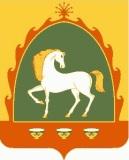 СОВЕТСЕЛЬСКОГО ПОСЕЛЕНИЯЗИЛАИРСКИЙ СЕЛЬСОВЕТМУНИЦИПАЛЬНОГО РАЙОНАБАЙМАКСКИЙ  РАЙОНРЕСПУБЛИКИ БАШКОРТОСТАН453653, Республика  Башкортостан, Баймакский район, с.Ургаза, ул. .Давлетшиной, 1